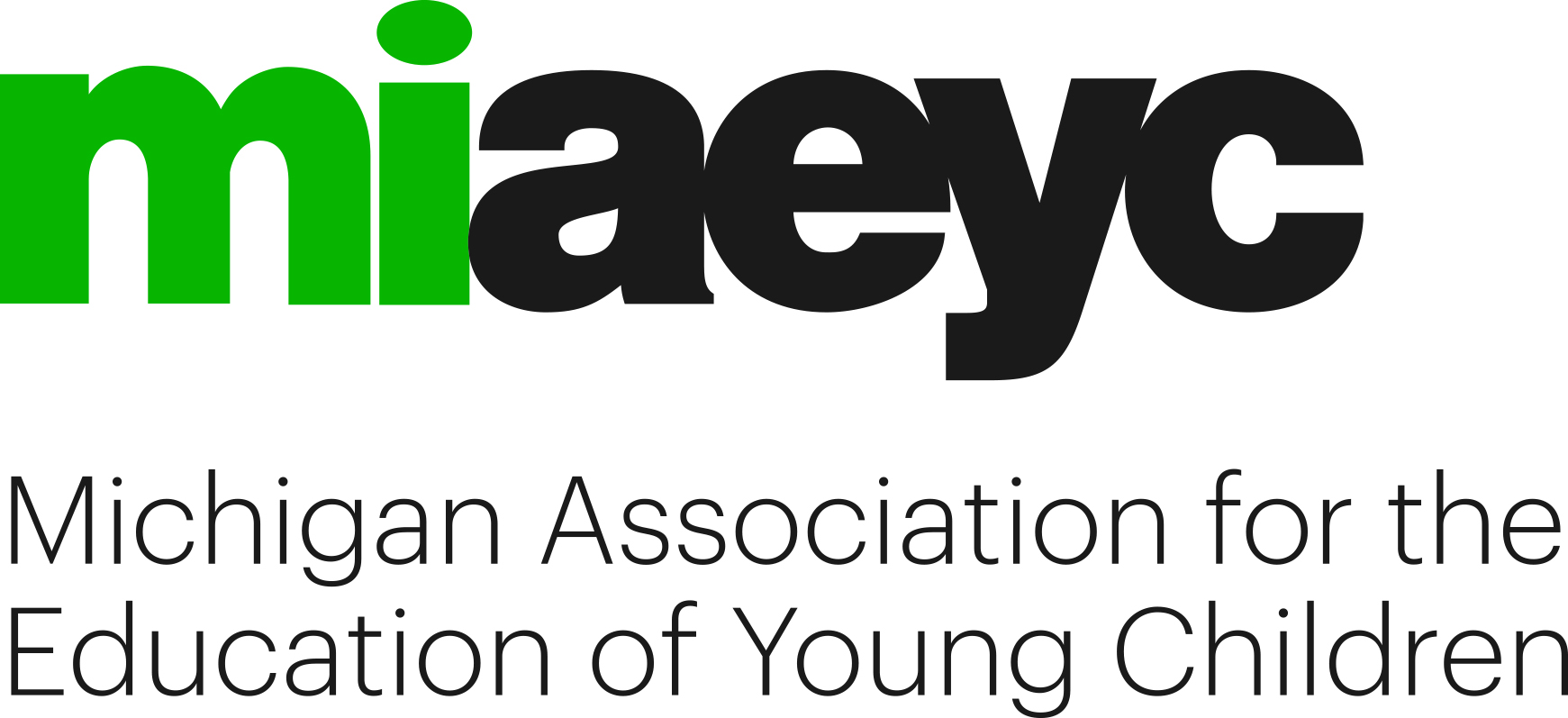 April 2018 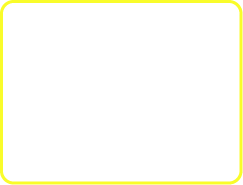 Celebrate the amazing wonders of your young child all month long.  Use this calendar for suggestions of events or activities that you can do as a family.Email us photos of youradventures to display!SundayMondayTuesdayWednesdayThursdayFridaySaturday1234567Bend and stretch and reach for the sky; exercise with your childCreate a kitchen band with pots, spoons, etc.Play basketball inside with rolled socks and a laundry basketDraw and write outside with chalk or paintbrushes and waterUse children’s literature to share examples of being helpful Have an indoor picnic lunchCook healthy meals together for the week ahead891011121314Go fly a kite!Donate old clothes to a children’s charitable organizationPractice a family safety drill and review safety proceduresPlan a play-date with a classmateSet up an obstacle course: inside or outFind an object around the house for every letter of the alphabetFamily Pajama Party!15161718192021Limit the use of electronic media; go outside and exploreConnect to music, movement, and math. Clap or stomp to the beat. Measure your ingredients while making snacks! Organize blocks by size. Build a block tower with large blocks on the bottom.Frame a piece of your child’s artworkDress up and have a family dance partyGive your child a notebook and pencil to make a grocery listLimit the use of electronic media; go outside and exploreNAEYC Celebrates Week of the Young Child! Learn more at: https://www.naeyc.org/events/woyc/NAEYC Celebrates Week of the Young Child! Learn more at: https://www.naeyc.org/events/woyc/NAEYC Celebrates Week of the Young Child! Learn more at: https://www.naeyc.org/events/woyc/NAEYC Celebrates Week of the Young Child! Learn more at: https://www.naeyc.org/events/woyc/NAEYC Celebrates Week of the Young Child! Learn more at: https://www.naeyc.org/events/woyc/Give your child a notebook and pencil to make a grocery list22232425262728Start seeds growing indoors to plant outside in MayTake a family bike rideFind a new favorite author with a trip to your libraryGo on a color hunt around the house: Name a color and go!Create a blanket fortGo for ice cream!Have your child make pictures and deliver to a local nursing home 2930Take a day trip to a children’s museumRead your child’s favorite story and act it out as a family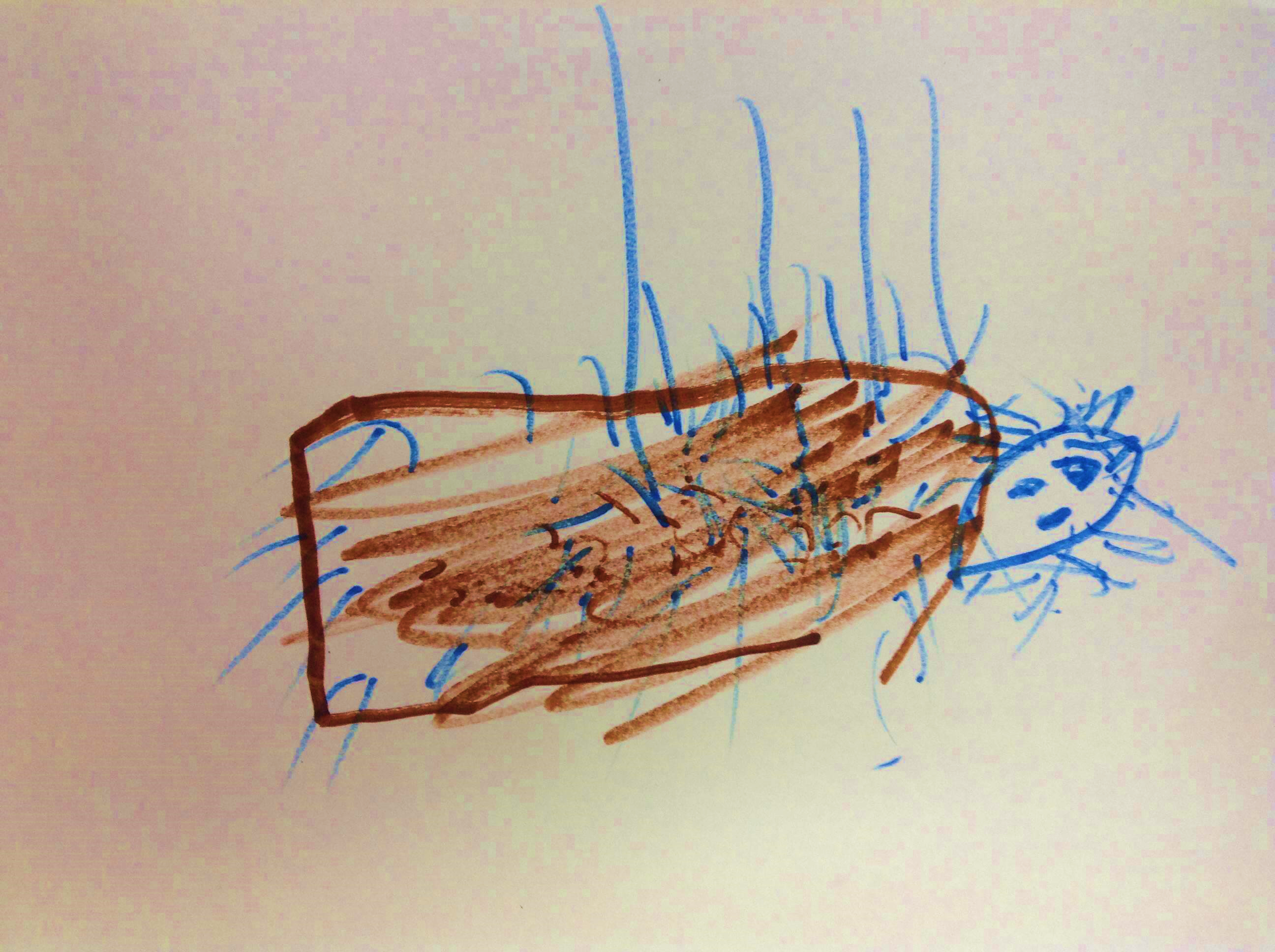 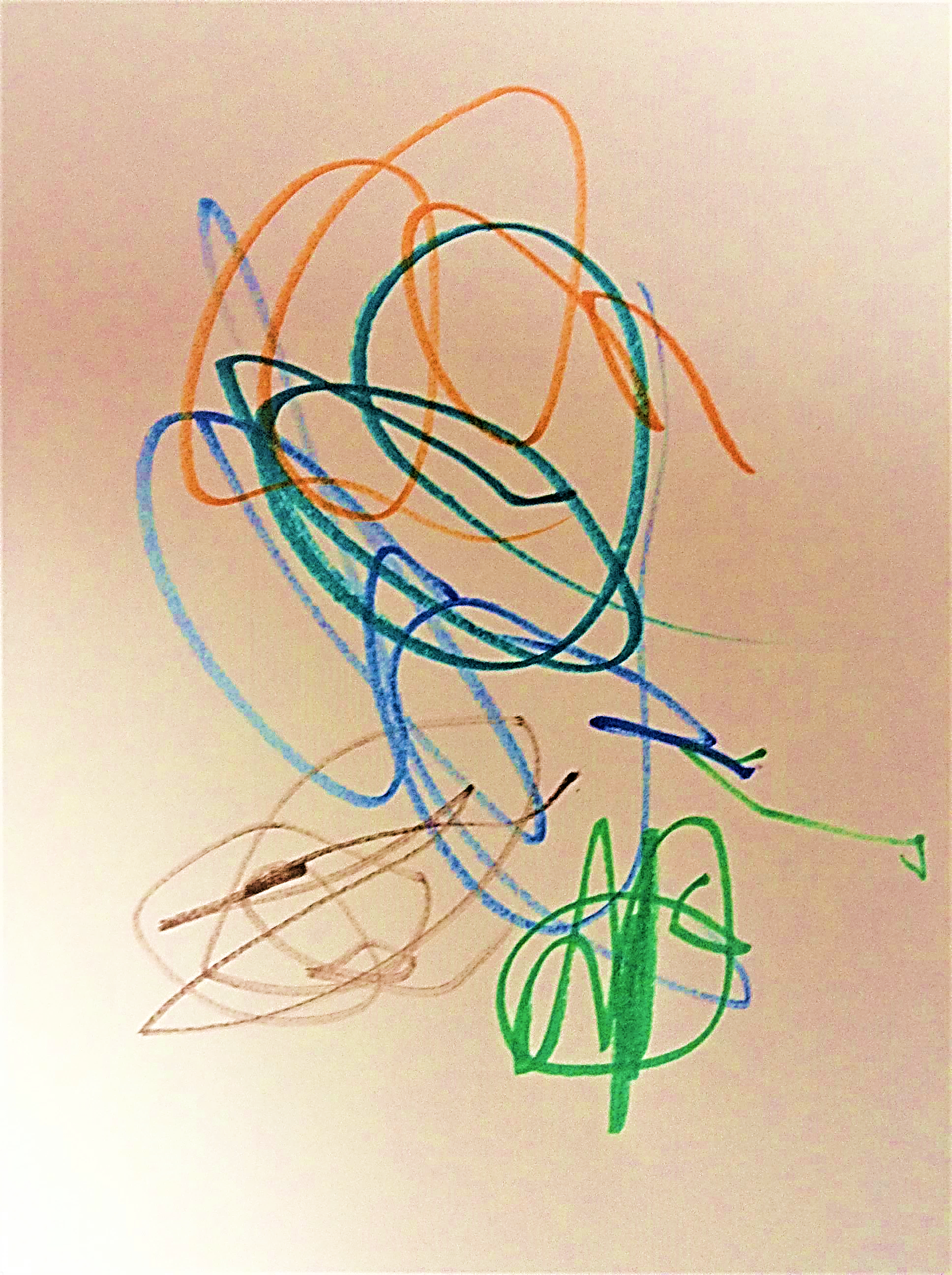 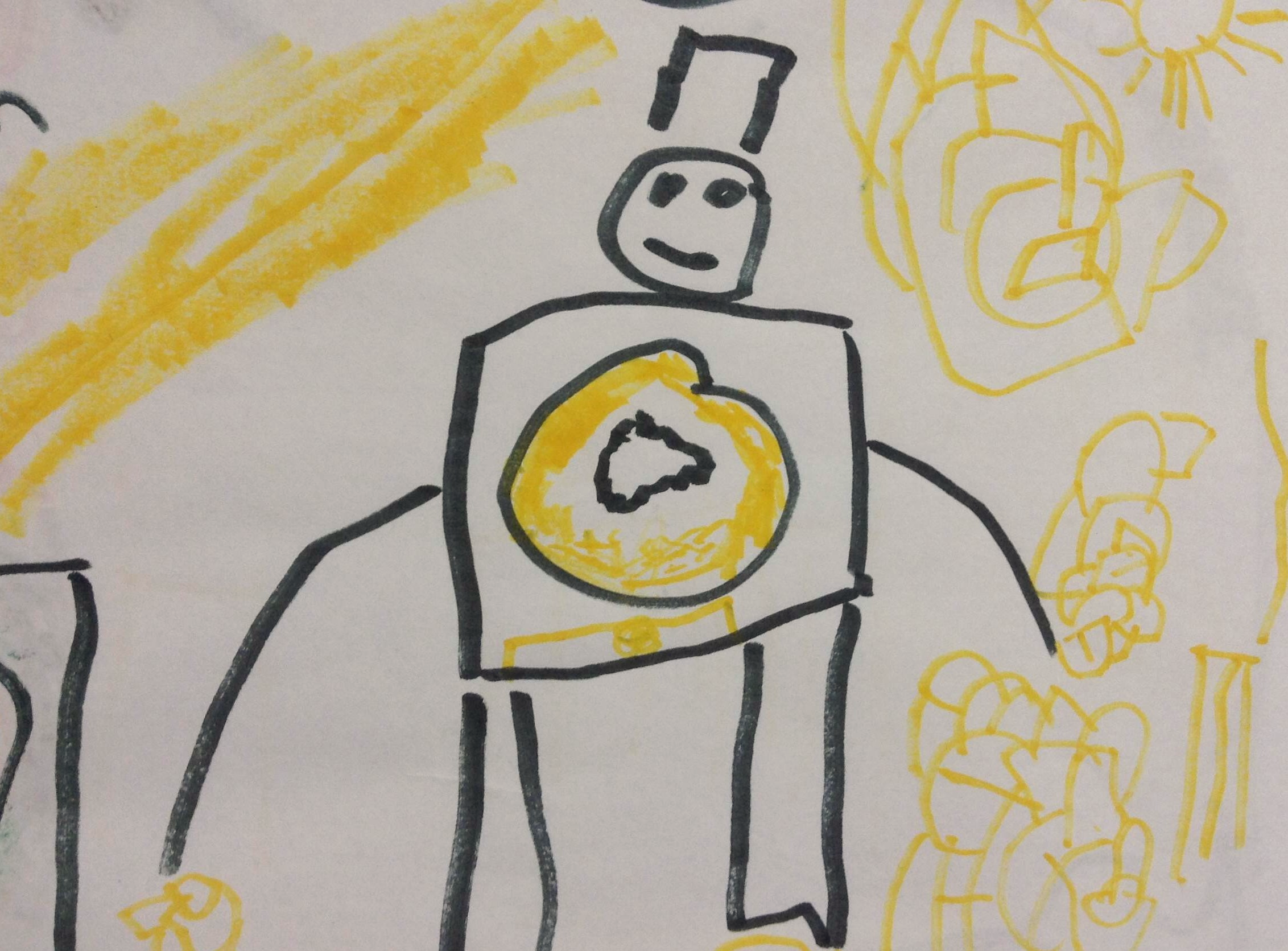 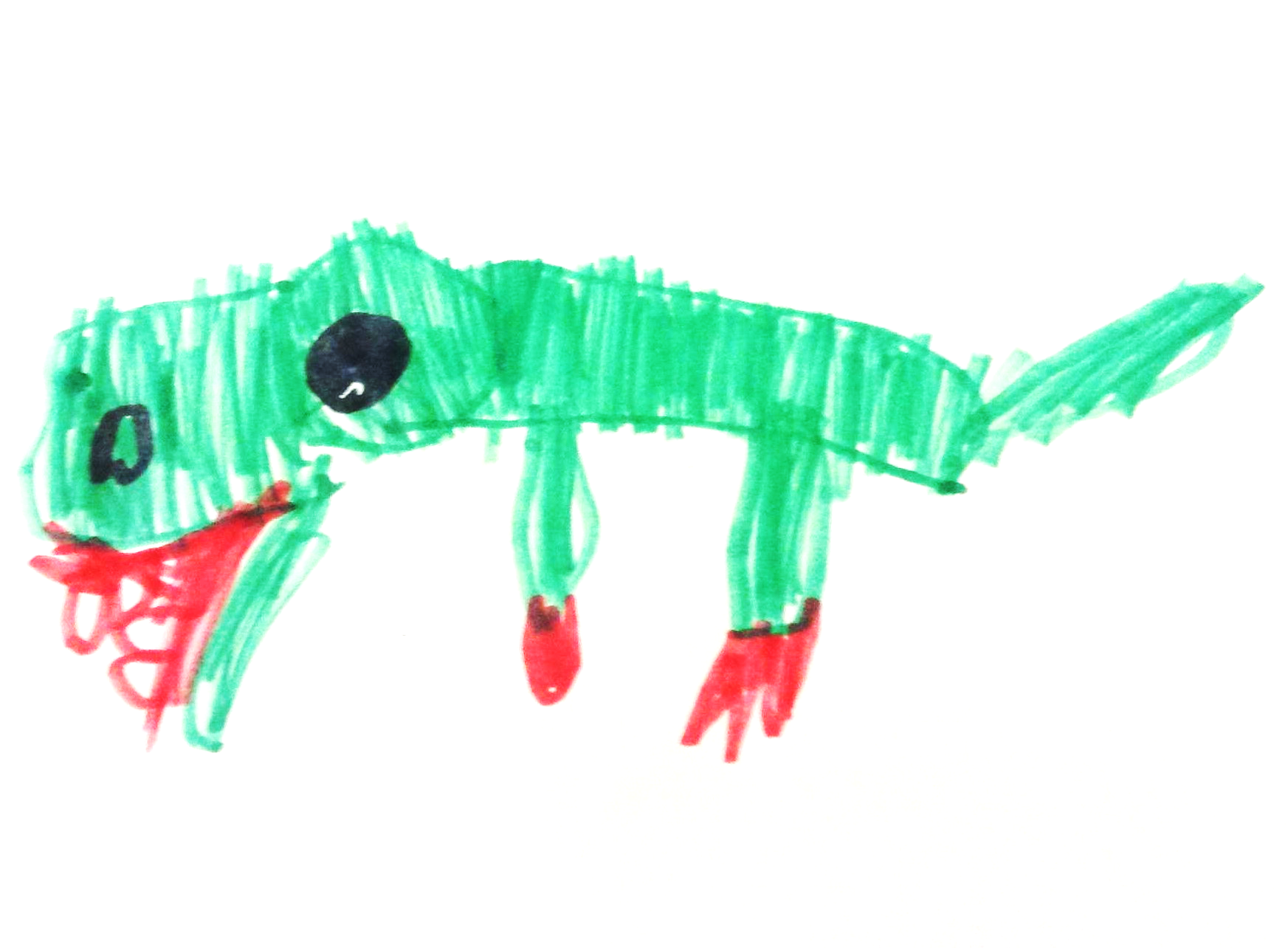 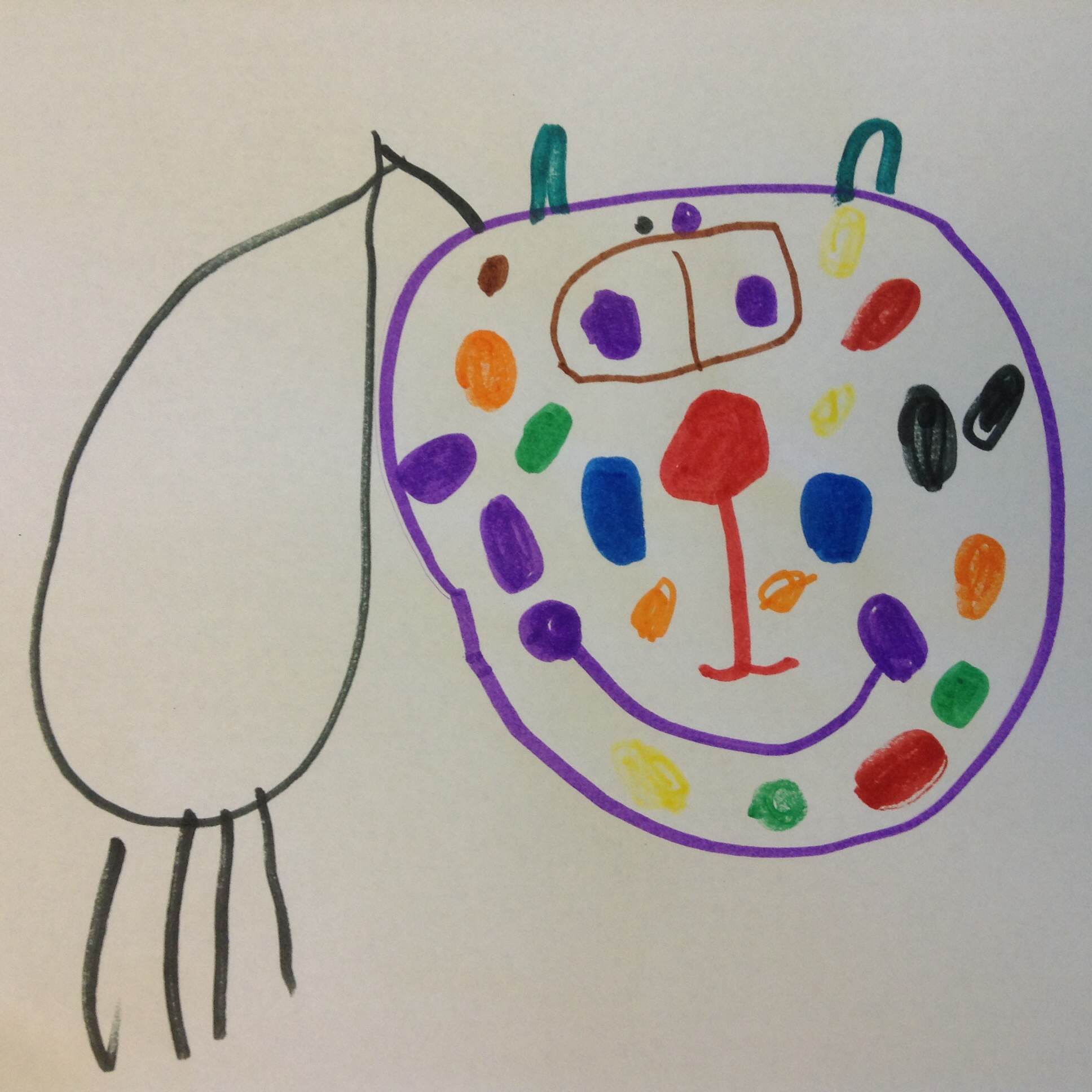 